بسمه تعالي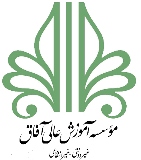 موسسه آموزش عالی آفاقطرح تحقيق پايان نامهكارشناسي ارشد    مشخصات دانشجواعضای تخصصی کمیته پایان نامهاطلاعات مربوط به پايان نامهالف - عنوان پايان نامه :ب - واژگان كليدي :1- تحقيق بنيادي: پژوهشي است كه به كشف ماهيت اشياء، پديده‌ها و روابط بين متغيرها، اصول، قوانين و ساخت يا آزمايش تئوريها و نظريه‌ها مي‌پردازد و به توسعه مرزهاي دانش رشتة علمي كمك مي‌نمايد.2- تحقيق نظري: نوعي پژوهش بنيادي است و از روشهاي استدلال و تحليل عقلاني استفاده مي‌كند و بر پاية مطالعات كتابخانه‌اي انجام مي‌شود.3- تحقيق كاربردي: پژوهشي است كه با استفاده از نتايج تحقيقات بنيادي به منظور بهبود و به كمال رساندن رفتارها، روشها، ابزارها، وسايل، توليدات، ساختار و الگوهاي مورد استفادة جوامع انساني انجام مي‌شود.4- تحقيق علمي: پژوهشي است كه با استفاده از نتايج تحقيقات بنيادي و با هدف رفع مسائل و مشكلات انساني انجام مي‌شود.پ- پرسش اصلي تحقيق (مسألة تحقيق) :-	چگونه می‌توان یک مجتمع مسکونی با توجه به شاخص‌های توسعه اجتماعی طراحی کرد؟تعريف مسأله و بيان اصلي تحقيق ( تشريح ابعاد، حدود مسأله، معرفي دقيق مسأله، بيان جنبه‌هاي مجهول و مبهم و متغيرهاي و متغيرهاي مربوط به پرسشهاي تحقيق، منظور از تحقيق )بر اساس آخرین تعاریف سازمان ملل، «توسعه اجتماعی» فرایندی از تغییرات است که منجر به بهبود در «به زیستن» و «روابط اجتماعی» میشود که منصفانهتر و سازگارتر با اصول حکومت دمکراتیک و عادلانه است. توسعه اجتماعی شامل هم دستاوردهای مادی مانند سلامت، آموزش و پرورش مناسب، دسترسی پایدار به منابع، کالاها و خدمات برای زندگی مناسب در یک محیط قابل پذیرش، و هم دستاوردهای غیر مادی با ویژگیهای اجتماعی و فرهنگی مانند حس کرامت، امنیت و شمول اجتماعی و دستاوردهای سیاسی مربوط به فعالیت، مشارکت و بازنمایی است (موسسه مطالعات توسعه اجتماعی سازمان ملل، 2016)آنچه مسلم است توسعه اجتماعی به معنایی که از دهه ۱۹۹۰ میلادی رایج شده است در جهت مشارکت آحاد مردم در امور جامعه، پذیرش حقوق آنان و طبعاً روشن ساختن وظایفی است که همراه حقوق یاد شده مطرح میشوند بدین گونه توسعه اجتماعی در جهت رفع تبعیض و ایجاد فضای اجتماعی مناسب برای بروز تواناییهای بالقوه انسانها گام برمیدارد (پیران، ۱۳۸۶). همچنین توسعه اجتماعی شامل نیازهای اولیه انسانی، بهداشت، غذا، تغذیه، وضعیت اشتغال، شرایط کار، تفریح، استراحت، امنیت اجتماعی و آزادی‌های بشری است (ارمکی و همکاران، 1391: 12، به نقل از زاهدی، 1386: 257). بطور کلی نظریه‌پردازان مختلفی در گوشه و کنار جهان مفهوم توسعه اجتماعی را بسط و گسترش داده‌اند و اغلب آن‌ها دسته‌بندی‌های متفاوتی از ویژگی‌های توسعه اجتماعی را تشریح نموده‌اند. اما از آنجایی که مطالعه تمام مؤلفه‌های توسعه اجتماع خارج از حیطه علم معماری و در خارج از حوصله این پژوهش می‌باشد؛ لذا در این تحقیق به اهداف توسعه اجتماعی از منظر روابط اجتماعی، همبستگی اجتماعی، کیفیت زندگی و عدالت اجتماعی و نقش معماری در ارتقاء این مؤلفه‌ها پرداخته شده است.امروزه و در علوم معماری توجه به نیازهای اجتماعی انسان همواره در بعد فضایی زندگی انسان مورد توجه بوده است. در واقع توجه به بعد زندگی جمعی انسان در طراحی محیط ساخت انسان بر این مبنا بوده است که چگونه رفتار، احساسات، حس اجتماعی و تعلق به مکان یک فرد تحت تاثیر محیط فیزیکی قرار می گیرد (راسل، محرابیان، 1353). از این رو روانشناسان محیطی با بررسی دیدگاه های مختلف به بررسی تأثیرات محیط فیزیکی بر رفتار و حس اجتماعی انسان پرداخته اند. از دیدگاه راسل و اسنودگرس، کیفیت عاطفی و عاطفی محیط، مهمترین بخش ارتباط فرد با محیط است. زیرا کیفیت عاطفی محیط که عامل اصلی در تعیین خلق و خو، تنهایی و خاطرات مربوط به یک موقعیت است، می تواند بر سلامت و کیفیت زندگی فرد تأثیر بگذارد (راسل، اسنودگراس، 1987). از سوی دیگر محرابیان (1366) معتقد است که سه ویژگی در بار محیطی دخیل است: شدت، تازگی و پیچیدگی (مهرابیان، 1366). از دیدگاه کاپلان، چهار عامل واکنش ما به محیط را تعیین می کند: انسجام، خوانایی، پیچیدگی و رمز و راز (کاپلان، 1989). در پژوهشی دیگر، ایوانز و مک کوی پنج گروه از عوامل طراحی محیطی را شامل تحریک، انسجام، قابلیت های محیطی، کنترل و بازسازی ذهنی ذکر می کنند و عدم تعادل در اجزای آنها منجر به کاهش یا افزایش فشار روانی می شود. (ایوانز، مک کوی، 1998). همچنین در مطالعه دیگری توسط ایوانز عوامل محیطی که مستقیماً بر رفتار و خلق و خوی اجتماعی انسان تأثیر می گذارند عبارتند از: انزوا، قلمرو بودن، ازدحام جمعیت، آلودگی صوتی، کیفیت هوا و سطح نور. همچنین به گفته ایوانز، علاوه بر تأثیرات مستقیم، تغییرات در فرآیند روانی- اجتماعی که پیامدهای روانی شناخته شده ای دارد، می تواند به طور غیرمستقیم بر انسان نیز تأثیر بگذارد. به عنوان مثال، تراکم زیاد در محیط های مسکونی منجر به کاهش حمایت اجتماعی از افراد خانه می شود.در دهه های اخیر با ورود انقلاب صنعتی به ایران، افزایش مهاجرت و کمبود زمین در شهرها، شاهد رشد بی سابقه آپارتمان نشینی، انباشت مجتمع های از پیش طراحی شده و گسترش عمودی مسکن بوده ایم. در این فرآیند نیازهای اجتماعی و روانی انسان و کیفیت محیط زندگی نادیده گرفته شد و توجه به منافع مادی باعث حذف برخی از ارزش‌های معماری فاقد توجیه اقتصادی شد (هدایت و همکاران، 1398: 58). ). همچنین سرعت ساخت مسکن آپارتمانی در دهه های اخیر باعث شده تا کمتر به کیفیت فضاهای مسکونی در مجتمع های مسکونی توجه شود. تبدیل خانه های قدیمی به آپارتمان های مدرن باعث تغییراتی در ویژگی های عملکردی، کالبدی و فضایی محیط های مسکونی و مسکونی شده است. امروزه طراحی مجتمع های مسکونی به دلیل بی توجهی به نیازهای انسانی، زندگی اجتماعی و فردی ساکنان را دچار مشکل کرده است (یزدانی، 1391: 64). همچنین زندگی امروزی به طور قابل توجهی به فضاها و ساختمان ها کشیده شده است، به طوری که مفاهیمی مانند تعاملات اجتماعی، جامعه پذیری، خلوت، امنیت روانی و استقلال فردی عموماً با نوعی ادراک فیزیکی از فضای باز، نیمه باز یا بسته همراه است. . در چنین شرایطی با قرار گرفتن شهروندان در معرض محرک های نامطلوب و استرس زا محیطی از یک سو و محصور شدن در فضاهای کم و کوچک از سوی دیگر، فشار روانی محیط بر انسان محتمل است و عدم ارتباط با همسایگان یا سایر روابط اجتماعی در محیط های مسکونی به ویژه در محیط مجتمع های مسکونی باعث بروز ناهنجاری های اجتماعی یا علائم افسردگی در بین ساکنین این مجتمع ها شده است. یکی از این مکان های مورد بررسی که دارای چنین شرایطی است، شهر گلمان ارومیه است.شهرک گلمان یکی از شهرک‌های مهم در شهر ارومیه می‌باشد که در فاصله حدود 15 کیلومتری از این شهر واقع شده است. این شهرک در دامنه کوه‌های برهوتی اطراف دریاچه ارومیه بنا شده که از ابتدای تأسیس آن روستاییان اطراف، معارضان ساخت این شهرک بودند و اکنون هم که حدود 4000 واحد مسکونی در آن ساخته شده زندگی آن‌گونه که رضایت ساکنان شهرک را در پی داشته باشد در آن جاری نیست و اغلب بناهای مسکونی که در آن ساخته شده‌اند بصورت مجتمع‌های مسکونی بوده و هیچ کاربری خدماتی از قبیل کاربری آموزشی، بهداشتی، خدماتی و حتی تجاری در آن لحاظ نگردیده است و ساختمان‌های مسکونی این شهرک بی‌روح و بی‌رمق بوده و از لحاظ شاخص‌های توسعه اجتماعی به نظر می‌رسد در کمترین سطح ارزیابی از این شاخص‌ها قرار دارد. این در حالی است که شاخص‌های توسعه اجتماعی از منظر معماری نیز در شرایط نامناسب قرار دارد و نه از لحاظ سرزندگی، اجتماع‌پذیری، تعاملات اجتماعی و امنیت اجتماعی به نظر می‌رسد در این شهرک و در مجتمع‌های مسکونی آن، وضعیت نامناسب و نامطلوب است. از این رو در این پایان‌نامه سعی گردیده است تا مؤلفه‌های مرتبط با طراحی مجتمع‌های مسکونی براساس مفاهیمی چون: روابط اجتماعی، عدالت اجتماعی در استفاده از فضا، ارتقاء تعاملات اجتماعی، سرزندگی و اجتماع‌پذیری استخراج گردد و براساس مؤلفه‌های مستخرج از تحقیق، یک مجتمع مسکونی طراحی گردد.ضرورت انجام تحقيق(بيان مختصر سابقة تحقيقات انجام شده دربارة موضوع و نتايج به دست آمده در داخل و خارج از كشور نظرهاي علمي موجود دربارة موضوع تحقيق)توسعه اجتماعی بیانگر کیفیت نظام اجتماعی از طریق نهادینه کردن اخلاق توسعه به ویژه اخلاق توسعه اجتماعی برای دستیابی به همبستگی اجتماعی و افزایش کیفیت زندگی در جهت برقراری عدالت اجتماعی و ارتقای عامل امنیت اجتماعی است. با تفکر میتوان به از جایگاه، شأن، اهمیت توسعه اجتماعی، شاخص ها و ابعاد تشکیل دهنده آن در معادلات توسعه کشورهای صنعتی و پیشرفته جهان به ویژه کشورهای اروپای غربی، آمریکای شمالی و استرالیا نیز صحبت کرد. اما در سطح ملی متاسفانه با وجود پیشرفت های صنعتی و اقتصادی در دهه های گذشته و همچنین پتانسیل های موجود در قوانین کلان کشور و سیاست ها و برنامه های توسعه کشور در زمینه توسعه اجتماعی، تغییرات زیادی نسبت به مناطق دیگر. ما عینی نبوده ایم. زیرا هنوز در ادبیات عملی سیاست های توسعه و متولیان اجتماعی، توسعه اجتماعی (کارکردها، مولفه ها و شاخص های مرتبط با آن) تقریبا ناشناخته و آزمایش نشده است. لذا مسئولان و متولیان کشور به این رکن توجه بیشتری دارند. برای توسعه پایدار ضروری است. همچنین یکی از مهم ترین ویژگی های زندگی شهری امروزه وجود روابط پیچیده اجتماعی است. بخشی از این روابط در محیط کار و فعالیت شکل می گیرد، اما بخش بزرگی از آن در قالب تعاملات اجتماعی در فضاهای مسکونی درک می شود. در این مکان ها است که تعاملات اجتماعی شکل می گیرد و مکانیسم های زندگی جمعی تجربه می شود.بنابراین عدم وجود چنین فضاهایی میتواند سبب بروز ناهنجاریهای اجتماعی نیز شود (کریمی آذری، همکاران، ۱۳۹۴). تعاملات اجتماعی و اجتماع‌پذیری فضا به عنوان یکی از ارکان سه گانه توسعه پایدار نسبت به دو مولفه محیطی و اقتصادی آن بسیار کم مورد توجه بوده است. این غفلت نه تنها در حوزه مباحث نظری بلکه در حوزه عملی توسعه پایدار نیز به وضوح قابل مشاهده است تا آنجایی که تبعات لحاظ نکردن این بعد از پایداری در پروژههای اجرا شده مشکلات توسعه اجتماعی قابل توجهی به همراه داشته است (نورالدین؛ حسینی و محبی، ۱۳۹۴). امروزه در میان متفکران مسائل اجتماعی، موضوع حضورپذیر بودن فضا در مراکز سکونتی حائز اهمیت است. همچنین امروزه با توجه به ساخت و سازهای انبوه مسکونی و عدم توجه به مسائل اجتماعی در ساخت و سازها و در طراحی‌ها، باعث شده است که امروزه اغلب مجموعه‌های مسکونی فاقد فضاهای حضورپذیر باشند. همچنین امروزه به مقوله سرزندگی در محیط‌های مسکونی نیز کمتر توجه شده است. در واقع مجتمع‌های مسکونی سرزنده در ارتباط منعطف با محیط، پویایی و سرزندگی خود را که از مهمترین کیفیات معماری است به دست میآورند. فضاهایی که با الگوی سرزندگی طراحی میشوند، اغلب دارای بهرهوری لازم به لحاظ فضایی بوده و ناتوانی آنها در پاسخگویی بهینه به نیازهای مخاطب را اصلاح میسازد و همچنین باعث توسعه اجتماعی می‌شود (میرزازاده و بمانیان، ۱۳۹۴). از این رو توجه به مباحث توسعه اجتماعی بسیار مهم و حائز اهمیت می‌باشد.سوابق تحقیقبا توجه به مطالعات انجام شده در این زمینه و بر اساس نظریه نظریه پردازانی مانند ونهون (1996)، مارانز (2015)، ون پل (1997)، مونتگومری (2005)، جوران (1989)، کراسبی (1980) و دبک و جاندا (2015)، جنبه های مؤثر بر ادراک و ارزیابی محیط مسکونی را به چند دسته مختلف تقسیم می کنند که با ترکیب این دسته بندی ها، عوامل مؤثر بر ادراک و ارزیابی فضاهای مجتمع مسکونی را می توان به سه دسته کلی تقسیم کرد: 1. ) جنبه های کالبدی- فضایی، 2) جنبه های اجتماعی- فرهنگی، 3) جنبه های کارکردی.فضای باز و نیمه باز مجتمع مسکونی بر اساس جنبه های کالبدی- فضایی، حجمی از فضا است که هنگام عبور از داخل به بیرون و بالعکس می تواند نمایان شود. بنابراین از نظر شکل، معنا، ارتباط و کارکرد با دو الگوی فضایی (فضای باز و فضای بسته) رابطه ای دوسویه برقرار می کند (محمودی، 1384؛ بالیلاناصل، ستار زاده، 1394). اما فضاهای باز، بسته و نیمه باز مجتمع مسکونی از نظر ساختاری یکپارچه هستند (زرکش، 1390) که با مقدار معینی از نرده های مادی تعریف می شود، میزان این نرده ها و میزان باز بودن این فضا تحت تأثیر قرار می گیرد. عواملی مانند اقلیم، فرهنگ و شیوه زندگی ساکنان (بنیانی، 1397).مکان یابی فضاهای ساختمانی بر اساس جنبه های فرهنگی-اجتماعی، فضایی را برای زندگی عمومی (جمعی) و خصوصی (فردی) به صورت جداگانه و متعادل فراهم کرده است و از این طریق توانسته است خلوت یا خلوت را تقویت کند. ارتباط اجتماعی محیط زندگی با جامعه مؤثر باشد (بنیانی و همکاران، 2018؛ کندی، 2015، 39). از دیدگاه روانشناسی اجتماعی، فضاهای یک مجتمع مسکونی به صورت باز، بسته یا نیمه باز است که به ساکنین این امکان را می دهد که فضایی کوچک و مقداری خلوت و خلوت داشته باشند و فرصتی برای تعامل با ساکنین ایجاد کنند. مردم محله و همسایگان در اختیار دارند (رضاخانی، 1392) به طوری که با استفاده از این فضاها، صمیمیت و روابط اجتماعی بین ساکنین افزایش یافته و حس دلبستگی و تعلق به محله و جامعه تقویت می شود (کیان، 1384). لازم به ذکر است که میزان این رابطه تحت تأثیر عواملی مانند سبک زندگی، آداب و رسوم فرهنگی و اجتماعی هر منطقه است (طاهر، 2010، بالانتاین، 2011). بر اساس جنبه های عملکردی، فضاهای باز مجتمع های مسکونی به دلیل ویژگی های کالبدی خاص و قرار گرفتن بین داخل و خارج (فضای باز و فضای بسته) دارای کارکردهای مختلفی از جمله امکان انجام فعالیت های مختلف، ایجاد ارتباطات اجتماعی، سرگرمی، آسایش بصری و ارتباط با طبیعت، حریم خصوصی و ایمنی و امنیت را فراهم کرده است (Qian, 2005).جان لانگ در کتاب خود با نام ایجاد نظریه معماری، ابعاد اجتماعی، خلوت، قلمرو پا و فضای شخصی را معرفی کرده است: نظریه همسایگی (لنگ، 2011). در مطالعات انجام شده توسط قاسم زاده (1392) در خصوص معیارهای ابعادی و ملاحظات طراحی فضاهای واحد مسکونی شهری، مهم ترین شاخص هایی که بر اساس آن دستورالعمل های طراحی فضای باز و نیمه باز شکل گرفته است، مهندسین مشاور زیتا در مقاله تحت عنوان معرفی شدند. در خصوص نحوه طراحی مجتمع های مسکونی و تاثیر آنها در مدیریت بهره برداری از این مجتمع ها، مهمترین عوامل موثر بر کارایی فضاها حفاظت در برابر عوامل جوی و تبیین چارچوب و مقررات اجرایی برای جلوگیری از تخریب یا ایجاد ضایعات می باشد. . در سطوح زیرین ایوان ها تامین حداقل ابعاد مناسب برای کارایی ایوان و جلوگیری از تبدیل آن به انبار، نصب شیب و شیب، نصب فلاور باکس، جهت گیری به سمت محور اصلی و فضای بازی کودکان می باشد. شامل (زیستا) معماران و مشاوران طراحی شهری، 2004). بخشی از مطالعات انجام شده در رابطه با فضاهای باز و نیمه باز در مورد رفتارگرایی و جامعه پذیری بوده است. در این راستا طاهباز تحقیقاتی در زمینه طراحی سایه در فضاهای باز انجام داده است. در این تحقیق با توجه به تغییرات اقلیمی هر مکان و تغییر موقعیت خورشید در آسمان در روزها و ساعات مختلف سال، نحوه طراحی سایبان مناسب و نحوه ارزیابی عملکرد کانکس در طول یک سال معرفی شده اند (طهباز، 1387). از الگوهای ارائه شده در این تحقیق می توان در طراحی سایبان ها و شکل و ابعاد سقف فضاهای نیمه باز به منظور ایجاد فضایی برای نشستن و خلوت استفاده کرد. در تحقیقی که توسط محمودی و همکاران انجام شده است. (محمودی و همکاران، 1390: 59-70).در خصوص پیشینه کیفیت محیط مسکونی می توان گفت که مطالعات نظری و دانشگاهی با هدف شناسایی معیارهایی برای سنجش کیفیت محیط زیست انسانی آغاز شد. در مراحل اولیه، بیشتر شاخص های کیفی بر اساس ویژگی های عینی محیط زندگی بود. از دهه 1970 علاقه این مطالعات به سمت رویکردهای اجتماعی گرایش پیدا کرد (Veenhoven, 1996, Marans, 2015) و برای اولین بار در کنفرانس زیستگاه سازمان ملل متحد در سال 1976 مفهوم کیفیت محیط شهری مطرح شد. معادل رفع نیازهای اساسی انسان است. انجام داد (بحرینی، 1998، مشکینی و همکاران، 2014). پس از آن، مطالعات گسترده ای برای شناسایی شاخص های موثر بر کیفیت محیط مسکونی در جهان انجام شد. در ایران، توجه به این موضوع در مطالعات علمی از اوایل دهه 1370 آغاز شد (لقمان، و همکاران، 2019). مروری بر مطالعات انجام شده در زمینه ارزیابی کیفیت محیط‌های مسکونی، نشان‌دهنده تأکید محققین بر نظریه «رضایت مسکونی» از طریق ارضای خواسته‌ها و نیازهای ناشی از مفاهیم ارزشی ساکنان (روانی) توسط کالبدی است. ویژگی های عملکردی، اجتماعی و نمادین محیط. زندگی (عینی) حاصل می شود (ون پول، 1997 به نقل از مسگرانی و همکاران، 2018؛ معینی، اسلامی، 2011 مونتگومری، 2005) که این جنبه از رویکرد نیز می تواند تأثیر مثبتی در ایجاد تعاملات اجتماعی داشته باشد.از این رو تحقیقات در زمینه ارزیابی کیفیت محیط انسان‌ساز بر اساس سه رویکرد عینی (بر اساس روش‌های سنتی توجه صرف به ویژگی‌های فیزیکی و فیزیکی محیط)، ذهنی (ویژگی‌های فردی، انتظارات و روان‌شناختی) است. نیازها) (Debek, 2015: 112) و تعامل گرا (ترکیبی از دو رویکرد عینی و ذهنی) (Bonaiuto et al, 2003, Fornara et al, 2010) و سه رویکرد تعاملی فیزیکی- محیطی, معنایی و ادراکی محیطی انجام شده است. (معینی، اسلامی، 1390)، قره باغلو، روحی فر، 1397).علاوه بر ارزیابی کیفیت محیط‌های مسکونی، به ارزیابی کیفیت فضای باز مجتمع‌های مسکونی بر اساس ادراک و احساس کاربران در فراهم کردن بستری برای ایجاد تعاملات اجتماعی توجه بیشتری شده است (Wiesenfeld, 2002). اوگو 1992).به طور کلی در زمینه مسکن و نقش علوم رفتاری در طراحی مجتمع های مسکونی به طور عام و به طور خاص رابطه طراحی ساختمان ها و فضاهای بین آنها با ارتباطات اجتماعی، مطالعات زیادی صورت گرفته است. و کریستین نوربرگ شولتز، آثار عزیزی، حائری و عینی فر در خارج از ایران و در داخل ایران استفاده شده است.جدول (1)، پیشینه پژوهش های فارسی و لاتین انجام شده در ارتباط با حضورپذیری فضا و روابط اجتماعی	آنچه لازمه یک پژوهش علمی معتبر است تدوین چارچوب و مدل پژوهشی بر مبنای ادبیات و مبانی نظری است در ادامه این پایاننامه مفاهیم و نظریههای مربوط به جنبههای سرزندگی، روابط اجتماعی و حضورپذیری فضاهای مجتمع‌های مسکونی مورد بررسی و مطالعه قرار گرفته است. با توجه به اینکه این پایان‌نامه مولفههای فضاهای مسکونی در جهت ایجاد سرزندگی را مورد بررسی قرار میدهد بیشتر مباحث چون محیطشناسی و نقش علوم رفتاری و فرهنگ و معماری را در بر میگیرد که مجموعه این عوامل میتواند در ایجاد فضاهای سکونتی برای سرزندگی در محیط تأثیر داشته باشد. سرزندگی توأما علت و معلول دیگر کیفیتهای معماری است. هدف از ایجاد سرزندگی، ارتقای کیفیت زندگی ساکنان است و با ابعاد مختلف اجتماعی، اقتصادی، فرهنگی و کالبدی مرتبط است (گلکار، ۱۳۸۶: ۷۴). دیدگاههای متفاوتی در مورد حالت وجودی سرزندگی وجود دارد که عبارتنداز:جدول (2)، دیدگاه های کیفیت زندگیفرضيه‌ها يا پرسشهاي تحقيقسؤالات تحقیقچگونه می‌توان یک مجتمع مسکونی با توجه به شاخص‌های توسعه اجتماعی طراحی کرد؟مؤلفههای مهم توسعه اجتماعی در حیطه معماری در طراحی فضاهای مجتمع‌های مسکونی کدامند؟فرضيههای تحقیقبا توجه به مطالعات میدانی و مطالعات کتابخانه‌ای، به نظر می‌رسد می‌توان یک مجتمع مسکونی با رویکرد توجه به شاخص‌های توسعه اجتماعی طراحی نمود.به نظر می‌رسد مؤلفه‌هایی همچون روابط اجتماعی، امنیت اجتماعی، اجتماع‌پذیری و سرزندگی از عوامل مهم تأثیرگذار در طراحی فضاهای مجتمع مسکونی در جهت توسعه اجتماعی باشند.اهداف تحقيق ( شامل اهداف علمي ، كاربردي ، و ضرورتهاي خاص انجام تحقيق )هدف اصلی:هدف عمده از تحقیق حاضر، طراحی یک مجتمع مسکونی با توجه به شاخص‌های توسعه اجتماعی در شهرک گلمان ارومیه می‌باشد.اهداف فرعی:بازشناسی اصول و مفاهیم الگوها و ویژگی‌های طراحی مجتمع مسکونی با رویکرد توسعه اجتماعی و ارتباط طراحی آن‌ها با مولفههای محیطی و مکانی.شناخت و بررسی مؤلفه‌ها و شاخص‌های تأثیرگذار معماری بر افزایش تعاملات اجتماعی، روابط اجتماعی و حس اجتماع‌پذیری از نظر علوم رفتاری و روانشناسی محیطی در طراحی مجامع‌های مسکونی.استفاده كنندگان از نتيجة پايان نامه(اعم از مؤسسات آموزشي ، پژوهشي ، دستگاههاي اجرايي و غيره)ساکنین مجتمع های مسکونی شهرک گلمان ارومیهسازمان وزارت راه و شهرسازیشهرداری ارومیهمعمارانروش انجام تحقیقروش تحقیق، تحلیلی و توصیفی است. روش گردآوری اطلاعات نیز به صورت مطالعات کتابخانه ای و تحقیقات میدانی انجام شده است.پژوهش حاضر در دو بخش پروژه نظری و عملی انجام شده است. با توجه به اهداف پژوهش، ابتدا با روش توصیفی-تحلیلی و با تکیه بر مطالعات کتابخانه ای، مباحث مربوط به نشاط، روابط اجتماعی و حضور در مجتمع های مسکونی مورد بحث و بررسی قرار گرفته و سپس با بررسی و تحلیل راهکارهای طراحی بانشاط عوامل و شاخص ها پیشنهاداتی برای دستیابی به توسعه اجتماعی کارآمد و بهبود کیفیت و حضور فضایی ارائه شده است. در ادامه بر اساس نتایج مطالعات بخش نظری و همچنین با بررسی های میدانی محل مورد نظر و ارزیابی خواسته های پروژه، در قسمت عملی به طراحی مجتمع مسکونی در شهرک گلمان ارومیه پرداخته شده است. همچنین با توجه به اینکه نتایج حاصل از مباحث نظری و تحلیل آنها با هدف به کارگیری آنها در طراحی مجتمع مسکونی انجام شده است، لذا تحقیق از نوع کاربردی می باشد.جدول زمانبندي مراحل انجام تحقيق (از زمان تصويب تا دفاع نهايي)منابع و مأخذ مورد استفادهایروانی، محمود و خداپناهی، محمدکریم. ۱۳۷۱. روان‎شناسی احساس و ادراک. تهران: انتشارات سمت.آلتمن, ایروین. ۱۳۹۰. محیط و رفتار اجتماعی: خلوت، فضای شخصی، قلمرو، ازدحام. ترجمه: دکتر علی نمازیان. تهران: انتشارات دانشگاه شهید بهشتی.بانی مسعود, امیر. ۱۳۸۸. معماری معاصر ایران (در تکاپوی سنت و مدرنیته). تهران: نشر هنر معماری غرب.چرمایف، سرج و الکساندر، کریستوفر. ۱۳۷۶. عرصه های زندگی جمعی و زندگی خصوصی. ترجمه: منوچهر مزینی. تهران: انتشارات دانشگاه تهران، چاپ سوم.الحسابی، مهران و رضایی، محمود. تابستان ۱۳۸۷. "در جست و جوی نقش فضای باز در معماری مسکونی ." نشریه مسکن و محیط روستا، شماره ۱۳۲ ۲-۱۱.دلال پور محمدی, محمدرضا. ۱۳۷۹. برنامه ریزی مسکن. تهران: انتشارات سمت.زارع, شهرام. ۱۳۹۱. سالنامه آماری شهر شیراز. شیراز: انتشارات مدیریت آمار، فناوری و سامانه اطلاعات مکانی.ستوده, هدایت اله. ۱۳۸۶. روان شناسی اجتماعی. تهران: انتشارات آوای نور.عینی فر, علیرضا. ۱۳۷۹. "عوامل انسانی- محیطی موثر در طراحی مجموعه های مسکونی." نشریه هنرهای زیبا، معماری و شهرسازی صفحه ۱۰۹.کریر, راب. ۱۳۹۷. مسکن حداقل. ترجمه: زهرا اهری. تهران: مرکز تحقیقات ساختمان و مسکن.الکساندر, کریستوفر. ۱۳۸۷. زبان الگو: شهرها. ترجمه: رضا کربلایی نوری. تهران: انتشارات مرکز مطالعاتی و تحقیقاتی شهرسازی و معماری، چاپ اول.کسمایی, مرتضی. ۱۳۸۴. اقلیم و معماری. اصفهان: نشر خاک.گل, یان. ۱۳۸۷. زندگی در فضای میان ساختمان ها. ترجمه: شیما شصتی. تهران: سازمان انتشارات جهاد دانشگاهی.گیفورد, رابرت. پاییز و زمستان ۱۳۷۸. "فضای شخصی." نشریه معماری و فرهنگ، شماره ۲ و ۳ صفحه ۵۴.لنگ, جان. ۱۳۸۸. آفرینش نظریه معماری؛ نقش علوم رفتاری در طراحی محیط.ترجمه: علیرضا عینی فر. تهران: انتشارات دانشگاه تهران.لینچ, کوین. ۱۳۷۶. تئوری شکل خوب شهر. ترجمه: حسین بحرینی. تهران: انتشارات دانشگاه تهران.مازلو, آبرهام.اچ. ۱۳۶۹. انگیزش و شخصیت. ترجمه: احمد رضوانی. مشهد: آستان قدس رضوی.مدنی پور, علی و نوریان، فرشاد. ۱۳۸۹. فضاهای عمومی و خصوصی شهری. تهران: انتشارات سازمان فناوری اطلاعات و ارتباطات شهرداری تهران.معماریان، غلامحسین و هاشمی طغرالجردی، سید مجید و کمال پور، حسام. تابستان ۱۳۸۹. "تأثیر فرهنگ دینی بر شکل گیری نوذری, شعله. پاییز و زمستان ۱۳۸۳. "رهنمودهای طراحی فضاهای باز مسکونی." نشریه صفه، شماره ۳۹ صفحه ۴۵.نوربری شولتز, کریستیان. ۱۳۸۱. مفهوم سکونت: به سوی معماری تمثیلی. ترجمه: محمود امیر یار احمدی. تهران: نشر آگه.هال, ادوارد توئیچل. ۱۳۸۴. بعد پنهان.ترجمه: منوچهر طبیبیان. تهران: انتشارات دانشگاه نهران.یاسپرس, کارل. ۱۳۸۷. نیچه : درآمدی به فهم فلسفه‎ورزی او. تهران: نشر ققنوس.Mehrabian, A., Russell, J. (1974). An Approach to Environmental Psychology. Cambridge, MA: MIT PressRussell, J. A., Snodgras, J. (1987). Emotion and the Environment. In D. Stokolos & I. Altman (Eds), Handbook of environmental Psychology. Toronto: John wiley & sonsMehrabian, A. (1987). The Three Dimensions of Emotional Reaction. Psychology Today, 10(3), 57-61Kaplan, R. & Kaplan, S. (1989). The Experience of Nature. New York: CambridgeEvans, G. W. & McCoy, J. M. (1998). When Buildings Don’t Work: The Role of Architecture in Human Health? Journal of Environmental Physiology, 18, 85-94Raheb Gh, Nazari M (2017). Investigation of effective factors in mechanism of private smi-open space of residential units in Tehran, Armanshahr Architecture and Urban Engineering Journal, No. 21. pp. 39-48Einifar A, Aliniyayemotlagh A (2014). Explanation of outside and inside concepts in space between apartments (Case study: Case studying of balconies in three sample from residential complexes in Tehran), Honarhayeziba Architechture and Urban Engineering Publications, No. 2, pp. 55-65.Kiani M, Behjou A, Rastiantehrani N (2015). Spatial continuation in Iranian contemporary architecture (Investigation of Iranian contemporary architecture impressionability from Western architecture and Iranian architecture), Naghshejahan Quarterly, Nos. 3-5, pp. 52-67Marans RW (2015). Quality of urban life & environmental sustainability studies, Future linkage opportunities, Vol. 45, pp. 47-52.Veenhoven R (1996). Happy Life-expectancy: A comprehensive measure of quality-of-life in nations, Social Indicators Research, Vol. 39, pp. 1-58.Montgomery DC (2005). Introduction to statistical quality control, Arizona State University, John Wiley, Sons Inc Prees.Juran JM (1989). Juran on Leadership for Quality: An executive handbook, New York, Free press.Crosby PB (1980). Quality is free: The art of making quality certain, New York, Mentor PressDębek M, Dębek J (2015). Perceived residential environment quality and neighborhood attachment (PREQ & NA) Indicators by Marino Bonaiuto, Ferdinando Fornara, and Mirilia Bonnes – Polish adaptation, Applied Psychology, Vol. 13, pp. 111-162.Zista (Consulting Engineers). (2004). Plan of Tabriz City Complex.East Azarbayjan Housing and Urban Development Organization. [In Persian].Tahbaz, Mansoureh (2008), Effect of appropriate design on success of passive ventilated cooling: Case study of a semi-tall building in Tehran, Proceedings of Conference: Air Conditioning and the Low Carbon Cooling Challenge, Cumberland Lodge, Windsor, UK, 2008/7.Mahmoudi A (2005). Revision of importance in traditional loggia homes (with special look towards Bam city), Honarhayeziba Publication, No. 22, pp. 53-62.Ashtiani M, Einifar A, Zabih H (2011). Analysis of relation between middle space quality and HumanEnviromental Qualities (Case study: Residential components in Shiraz city), Honarhayeziba Architecture and Urban Engineering Publication, No. 2, pp. 69-80.Loghman M, Saidezarabadi ZS, Behzadfar M (2019). Investigation of social capital components mutual effects on living quality in urban districts by structured equations method (Case study: Sultan Mirahmad and Finekashan districts), Iran Architecture Studies, No. 15, pp. 217-240.Moini M, Eslami SGh (2012). Analytical approach to contemprory residential enviroment, Hoviate Shahr Publications, No. 10, pp. 47-58.Bonaiuto M, Fornara F, Bonnes M (2003). Indexes of perceived residential environment quality and neighbourhood attachment in urban environments: a confirmation study on the city of Rome, Landscape and Urban Planning, Vol. 65, pp. 41-52.Gharebaghloo M, Rouhifar S (2018). History of the public mentality, An effective factor on dewling quality, Honarhayeziba Publications, Architechture and Urban Engineering, No. 1, pp. 67-80Wiesenfeld e (1992). Public housing evaluation in Venezuela: a case study, Environmental Psychology, Vol. 12, pp. 213–223.جنبة جديد بودن و نو آوري * توسط استاد راهنماي اول تكميل گردد:با توجه به پیشینه تحقیق، مطالعات متعددی در خصوص طراحی مجتمع های مسکونی براساس ارتقاء سرزندگی و تعاملات اجتماعی صورت گرفته است. اما بنظر می‌رسد مطالعات انجام شده در زمینه توسعه اجتماعی در مجتمع‌های مسکونی در شهر ارومیه محدود باشد. از این رو تفاوت عمده این پژوهش با مطالعات پیشین در این زمینه حاکی از آن است که در این پایاننامه سعی شده است تا نقش توسعه اجتماعی فضا بعنوان فضاهای سرزنده و اجتماع‌پذیر در مجتمعهای مسکونی مورد بررسی و واکاوی قرار گیرد و عوامل معماری تأثیرگذار بر آن در جهت ارتقاء توسعه اجتماعی مورد بررسی قرار گیرد.جنبه غیر تکراری بودن طرح* توسط استاد راهنماي اول تكميل گردد:جنبة کارآفرینی * توسط استاد راهنماي اول تكميل گردد:انطباق با پروپوزال جامع گروه* توسط مدیرگروه تكميل گردد:نام خانوادگی:  محمودپور گرده سور                                                                                                                     نام :  اسماعیل                                                      شمارة دانشجويي: 9922570028دانشكده :موسسه آموزش عالی آفاق                                                                رشتة :  معماری                                           گرايش :معمارینيمسال اخذ واحد پايان‌نامه: 1401-1400                                                                      سال تحصيلي:1401                                       تعداد واحد پايان‌نامه:6آدرس و تلفن تماس:  آ.ذ.غ شهرستان پیرانشهر خیابان 16متری پاداش_ - 09147275137آدرس الکترونیکی: 1401-1400                                   ردیفنام و نام خانوادگیآخرین مدرک تحصیلیرتبه دانشگاهیمحل خدمتدرصد اشتراک1استاد راهنمای اول(آقای دکتر جواد شریف نژاد)دکتریاستادیارموسسه آموزش عالی آفاق2استاد راهنمای دوم(آقای یا خانم دکتر)دکتریاستاد/دانشیار/استادیار3استاد مشاور(آقای امیر ضیاء صابونچی)دانشجوی دکتریدانشیارموسسه آموزش عالی آفاق فارسي :طراحی مجتمع‌های مسکونی با توجه به شاخص‌های توسعه اجتماعی درشهر موردی شهر گلمان ارومیهانگليسي :Designing residential complexes according to social development indicators in the case city of Golman Urmiaفارسي :مجتمع مسکونی، طراحی، شاخص توسعه اجتماعی، ارومیهلاتين :Residential complex, design, social development index, Urmiaنوع تحقيق :  بنيادي                        نظري                        كاربردي                       توسعه ايپايان نامه جنبه عملي دارد                                       نداردردیفنویسنده یا پژوهش‌گرسال انتشارموضوع یا نام اثرتوضیحات1ناهید بدیعی1381جداره‌ها، حریم وصلبررسی فلسفی فضای وصل2رامین مدنی، محمود رازجویان، حمید ندیمی1387مسکن حداقل در اکوسیستم سکونت بر مبنای جبران‌سازی در عرصه میانهارتقای تعاملات اجتماعی از طریق عرصه میانه برای جبران محدودیت‌های مسکن حداقل3محمدرضا حائری‌مازندرانی1388خانه، فرهنگ و طبیعتتحولات مسکن گذشته تا امروز می‌باشد و نمایانگر مبانی و احوالات فضای مابین است.4علی‌رضا عینی‌فر و ندا قاضی‌زاده1389گونه‌شناسی مجتمع‌های مسکونی تهران با معیار فضای بازاهمیت توجه به فضاهای از‌دست‌رفته از جمله فضاهای باز در ساختمان‌های مسکونی5شروین میرشاه‌زاده1390نقش فضای مرزی پیوندی در آفرینش معنارویکرد نشانه‌شناسی در فضای مرزی-پیوندی6کریستوفر الکساندر1391زبان الگوهابررسی کالبدی7ژیلا رضاخانی1393درآمدی بر مفهوم مفصل در معماریریشه‌شناسی مفصل8ایوب علی‌نیامطلق و علی‌رضا عینی‌فر1393تبیین مفهوم بیرون و درون در فضاهای مابین مسکن آپارتمانیتوجه به کارکردهای ثانویه و چندمنظوره بودن فضاهای مابین، از نیازهای برنامه‌ریزی و طراحی برای ارتقای کیفیت زندگی در مسکن آپارتمانی است.9علی یاران و حسین بهروز1395بررسی تأثیر فضای سبز بر میزان رضایت‌مندی ساکنان مجتمع‌های بلندمرتبه مسکونیاهمیت توجه به بام و دیوار سبز10کیمیا والیانی، مهران قرائتی و بهروز شهبازی1396بازتعریف عرصه میانه در مسکن آپارتمانی امروزاهمیت توجه به فضاهای نیمه‌باز مسکن امروزی11حسین ابراهیمی‌اصل، رامین کلانتر و الناز حاجی‌ولیلی1396عنصر بالکن و بررسی کارایی اقلیمی آن در ساختمان‌های مسکونی شهر تبریز بر اساس ضوابط ارائه‌شده مقررات ملی ساختمانتوجه به اقیلم با رعایت ضوابط12کریستوفر الکساندر1957بالکن‌های آپارتمان‌ها و خانه‌های کوچکضرورت در نظر گرفتن عواملی همچون خلوت یا فضای خصوصی در فضاهای باز مسکونی13یان گل1971زندگی در فضای میان ساختمان‌هابیان احکام فضای باز عمومی14یورگ‌گورت گروتر1996زیبایی‌شناسی در معماریتقسیم‌بندی دوره‌های زمانی معماری در خصوص ارتباط فضای درون و بیروندیدگاه عینی (جبر محیطی):سرزندگی، صفت و کیفیتی است که در ذات محیط کالبدی و معماری و مستقل از ناظر وجود دارد. محیط کالبدی مناسب، خود به خود به ایجاد سرزندگی می انجامد.امکان گرایی محیطی (دیدگاه ذهنی):هندسه محیط بدون اهمیت تلقی می شود و تنها ویژگیهای روان شناختی و موقعیت اجتماعی- اقتصادی ناظر است که محیطی را سرزنده و محیط دیگر، یا همان محیط را در زمانی دیگر محیطی افسرده تلقی می کند. احتمال گرایی محیطیسرزندگی، پدیده ای ادراکی- شناختی است که در جریان فرایند دادوستد میان خصوصیات کالبدی و ادراک پذیر از یک سو و الگوها و رمزهای فرهنگی، توانایی های ذهنی، تجارب قبلی و اهداف ناظر از سوی دیگر شكل می گیرد. در این دیدگاه، ابتدا خصوصیات کالبدی محیط شهری در معرض دید و ارزیابی ناظر قرار می گیرد و او پس از دریافت های گوناگون، سرانجام آن را ارزیابی و قضاوت می کند و صفت سرزندگی را برای محیط به کار می برد (گلکار، ۱۳۸۶: ۷۲)شرح کاراز تاريختا تاريخمطالعات کتابخانه اي20/7/140120/8/1401جمع آوري اطلاعات20/9/140120/10/1401تحليل داده ها20/10/140120/11/1401نتيجه گيري و نگارش پايان نامه (طراحی پروژه)20/11/140120/12/1401تاريخ دفاع نهاييطول مدت انجام پژوهش: 6 ماهطول مدت انجام پژوهش: 6 ماهطول مدت انجام پژوهش: 6 ماه